SB5 Health, Disease and the Development of MedicinesSB5a Health and disease SB5b Non-communicable disease SB5c Cardiovascular diseaseSB5d PathogensSB5e Spreading pathogensSB5f Virus life cyclesSB5g Plant defencesSB5h Plant diseasesSB5i Physical and chemical barriersSB5j The immune system SB5k AntibioticsSB5l Monoclonal antibodiesStepLearning outcomeHad a lookNearly thereNailed it!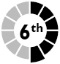 Define the term health.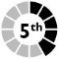 Define the term disease.Describe how communicable and non-communicable diseases differ.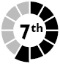 Outline the role of the immune system in protecting against disease.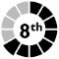 Explain how disease can affect the immune system.StepLearning outcomeHad a lookNearly thereNailed it!Give examples of non-communicable diseases.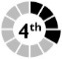 Define the term malnutrition.Explain how diet can lead to malnutrition.Describe the link between alcohol and liver disease.Explain the effect of alcohol consumption on liver disease at local, national and global levels.StepLearning outcomeHad a lookNearly thereNailed it!Describe how obesity is measured (BMI and waist : hip calculations).Describe how obesity correlates with cardiovascular disease.Describe how smoking correlates with cardiovascular disease.Explain why exercise and diet affect obesity.Compare how cardiovascular diseases are treatedStepLearning outcomeHad a lookNearly thereNailed it!Describe some problems and diseases caused by bacteria.Describe a disease caused by a virus.Describe a disease caused by a protistDescribe a disease caused by a fungus.Explain how signs of a disease can be used to identify the pathogen.StepLearning outcomeHad a lookNearly thereNailed it!State the ways in which pathogens can be spread.Give examples of pathogens that are spread in different ways (e.g. cholera bacteria by water, tuberculosis bacteria and chalara dieback fungi by air, malaria protist by vector, Helicobacter by mouth, Ebola by body fluids).Explain how the spread of different pathogens can be reduced or prevented.StepLearning outcomeHad a lookNearly thereNailed it!Describe the structure of a virus.Explain how viruses differ from cells.Describe the lytic pathway of a virus life cycle.Describe the lysogenic pathway of a virus life cycle.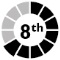 Compare and contrast the lytic and lysogenic pathways.Calculate the cross-sectional area of viral cultures and clear agar jelly.StepLearning outcomeHad a lookNearly thereNailed it!Describe some physical barriers of plants to pests and pathogens.Describe some chemical defences of plants to pests and pathogens.Describe how plant protective chemicals are used to treat human diseases or symptoms.Describe examples of aseptic technique.Explain why aseptic technique is used during the culture of microorganisms.StepLearning outcomeHad a lookNearly thereNailed it!H Describe how plant diseases are detected using visible symptoms.H Describe how environmental causes of plant problems are eliminated when identifying disease.H Describe how distribution analysis can help identify a plant disease.H Describe how plant pathogens are diagnosed in the lab.StepLearning outcomeHad a lookNearly thereNailed it!Explain how the spread of the STIs Chlamydia and HIV can be reduced or prevented.Give examples of physical barriers.Give examples of chemical barriers.Describe how physical barriers protect the body (e.g. skin, mucus and cilia).Describe how chemical barriers protect the body (e.g. lysozymes, hydrochloric acid).StepLearning outcomeHad a lookNearly thereNailed it!State that the immune system protects the body by attacking pathogens.Describe how antigens trigger the release of antibodies and the production of memory lymphocytes.Describe the role of antibodies in the immune response.Describe the role of memory lymphocytes in triggering a secondary response.Explain how immunisation protects against infection by a pathogen.Discuss advantages and disadvantages of immunisation including herd immunity.StepLearning outcomeHad a lookNearly thereNailed it!Define the term antibiotic (as medicines that inhibit cell processes in bacteria).Explain why antibiotics are useful for treating bacterial infections (because they do not damage human cell processes).Explain why antibiotics cannot be used to treat infections by pathogens other than bacteria.Describe the stages of development of new medicines.Explain why each stage of the development of a new medicine is needed.StepLearning outcomeHad a lookNearly thereNailed it!H Define the term monoclonal antibody.H Define the term hybridoma cell.H Describe how monoclonal antibodies are produced by lymphocytes.H Explain how monoclonal antibodies are used in pregnancy testing.H Explain how monoclonal antibodies are used in diagnosis of disease (including blood clots and cancer).H Explain the advantages of monoclonal antibodies compared with drug and radiotherapy treatments to target cells.